ОПРОСНЫЙ ЛИСТ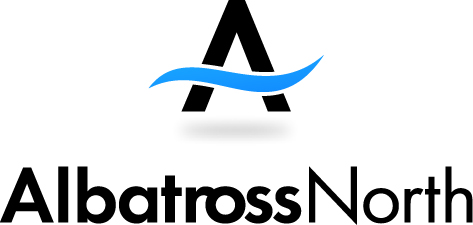 на изготовление гальванической  ванны из химически стойкого стеклопластикаООО «Альбатрос-Норд»164500, Россия, Архангельская область,г. Северодвинск, пр. Победы д. 1ОГРН: 1122932004997ИНН/КПП: 2902073459/290201001Тел/факс : 8 (8184) 920 075mail@albatross-north.ruwww.albatross-north.ruРегион/край:                                                 Город:      Описание объектаНазвание объекта:      Длина:       мм, Ширина:       мм, Высота:       ммДиаметр:       мм                                    Объем:       м3Воздействующая агрессивная средаНаличие твердой фазы:     	нет                              	есть, её доля      Взрыво- и пожароопасность:	нет                            	даКласс опасности среды:       	1 класс                 2 класс              3 класс                4 классУсловия эксплуатации и требования тех. процессаНазначение ванны по тех. процессу:        Продолжительность тех. процесса:         , минПлотность тока:      , А/м2     Напряжение по тех. процессу:       , вольтПлощадь поверхности загружаемых деталей:      , м2            Масса деталей:      , кгСпособ обработки деталей: подвеска       барабан         смешанныйГабаритные размеры подвески с деталями Д/Ш/В:      , м            Температура:  рабочая       С          максимальная       СВремя нагрева:        , чВид нагрева: паровой      	водяной         электрический  Оснащение ванн дополнительными узлами и элементамиКрышки:  откидные             съемныеОпорные конструкции:  рама-бондаж           регулируемые опорные ногиБортовые отсосы:   Теплоизоляция:   Автоматическое управление нагревом:    Токоведущие штанги: Нетоковедущие штанги:                            Ловители:  Теплоизоляция:  Переливной карман:  Барботаж:   Сливной патрубок с запорной арматурой:                                    	Другие элементы:       летПланируемый ввод в эксплуатацию:  20      гКонтактная информацияНазвание организации:      Адрес:              ФИО:             Должность:      Телефон: (     )     E-mail:      Огромное спасибо!Данный лист направьте нам по е-mail: mail@albatross-north.ruВеществоКонцентрация,%Т, СрН